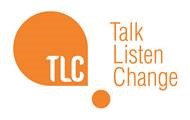 Domestic Abuse Services – Domestic Abuse Services – Make a Change Project Worker Trafford Domestic Abuse Services – Domestic Abuse Services – Make a Change Project Worker Trafford Make a Change 
Make a Change is a whole-community approach to domestic abuse perpetration, offering interventions for those using abusive behaviour in their intimate or previously intimate relationships, support for their partners and/or ex-partners, community outreach, and workforce development to help recognise and respond to domestic abuse perpetration effectively. The model is designed to fill a significant gap in current service provision, for situations where people know that domestic abuse is taking place, but where the behaviour or concerns have not yet met the threshold for a statutory / family court / criminal justice referral. The role 
In this role you will be responsible for managing the operational, financial and strategic delivery of the Make a Change Project and developing relationships with commissioners/funders and extending the impact of the project through outreach, training, workshops and the provision of specialist advice to other external stakeholders. About you You will, through collaboration and influence, deliver impact and improvements to the effective running of the Make A Change project managing a team of case workers and developing our community outreach. You will understand the context of working in the Domestic Abuse Sector, with demonstrable abilities to translate this into effective delivery and outcomes for individuals. You will also have knowledge of Safeguarding legislation and experience of managing Safeguarding issues. Above all you will have a solution focused attitude to providing positive leadership in a changing environment.  We want you to feel empowered to bring your best to this role, so we encourage flexible working around core hours. We offer an annual continuous Professional Development allowance, generous annual leave entitlement and Birthday leave. About us Funding secured will enable TLC: Talk, Listen Change to grow our work with perpetrators of domestic abuse, their partners, and families. Over the coming twelve months, we are expanding existing programmes and developing several new ones, reaching considerably more people than we ever have before, and pioneering new approaches in this crucial area of work. This is a pivotal time for TLC: Talk Listen Change and we are looking for enthusiastic, experienced, engaged and highly motivated people to join our rapidly expanding team. 
 
We aim to encourage a culture where people can be themselves and be valued for their strengths. We seek to attract and employ the best people from the widest pool, reflecting the diverse range of people we support.  
 
We want to make our recruitment processes accessible to everyone, so if there is any way that we can support you to be the best you can be, please contact us.  This post is subject to an enhanced DBS check. Please note: we will be shortlisting applications on an on-going basis so we encourage applicants not to wait until the closing date to submit an application where possible.   Make a Change 
Make a Change is a whole-community approach to domestic abuse perpetration, offering interventions for those using abusive behaviour in their intimate or previously intimate relationships, support for their partners and/or ex-partners, community outreach, and workforce development to help recognise and respond to domestic abuse perpetration effectively. The model is designed to fill a significant gap in current service provision, for situations where people know that domestic abuse is taking place, but where the behaviour or concerns have not yet met the threshold for a statutory / family court / criminal justice referral. The role 
In this role you will be responsible for managing the operational, financial and strategic delivery of the Make a Change Project and developing relationships with commissioners/funders and extending the impact of the project through outreach, training, workshops and the provision of specialist advice to other external stakeholders. About you You will, through collaboration and influence, deliver impact and improvements to the effective running of the Make A Change project managing a team of case workers and developing our community outreach. You will understand the context of working in the Domestic Abuse Sector, with demonstrable abilities to translate this into effective delivery and outcomes for individuals. You will also have knowledge of Safeguarding legislation and experience of managing Safeguarding issues. Above all you will have a solution focused attitude to providing positive leadership in a changing environment.  We want you to feel empowered to bring your best to this role, so we encourage flexible working around core hours. We offer an annual continuous Professional Development allowance, generous annual leave entitlement and Birthday leave. About us Funding secured will enable TLC: Talk, Listen Change to grow our work with perpetrators of domestic abuse, their partners, and families. Over the coming twelve months, we are expanding existing programmes and developing several new ones, reaching considerably more people than we ever have before, and pioneering new approaches in this crucial area of work. This is a pivotal time for TLC: Talk Listen Change and we are looking for enthusiastic, experienced, engaged and highly motivated people to join our rapidly expanding team. 
 
We aim to encourage a culture where people can be themselves and be valued for their strengths. We seek to attract and employ the best people from the widest pool, reflecting the diverse range of people we support.  
 
We want to make our recruitment processes accessible to everyone, so if there is any way that we can support you to be the best you can be, please contact us.  This post is subject to an enhanced DBS check. Please note: we will be shortlisting applications on an on-going basis so we encourage applicants not to wait until the closing date to submit an application where possible.   Job Title Domestic Abuse Services – Make a Change Project Worker Trafford Hours Full time 37.5 hours a week  Fixed term contract until 31st March 2023 with the possibility of an extension Salary £25,295 pro rata per annum (full time equivalent based on 37 hours per week) Annual Continuous Professional Development allowance  Generous annual leave entitlement  Birthday leave  Location We value the importance of flexible working. Our services are a hybrid of online and in person delivery and therefore this role will include travelling to locations within Greater Manchester to deliver face to face sessions. This role can be home based or in our office, Trafford House, Chester Road Manchester, M32 0RS. If home based there will be a requirement to travel to the office for training and meetings. There may also be a requirement to work out of a Local Authority base across Greater Manchester. We also value the importance of human connection so offer the flexibility to book working space in Trafford House. As in person external meetings and events return there will also be a requirement to travel across Greater Manchester and sometimes wider.  Closing Date 9.00 am 30th May 2022 Interview Date w/c 6th June 2022 How to Apply Please visit https://talklistenchange.org.uk/jobs for copies of the 
job description and person specification for the role together with the application pack.  Please send completed application form to: recruitment@talklistenchange.org.uk Further Information If you require further information regarding this post, please contact Lisa Wilkie lisawilkie@talklistenchange.org.uk  